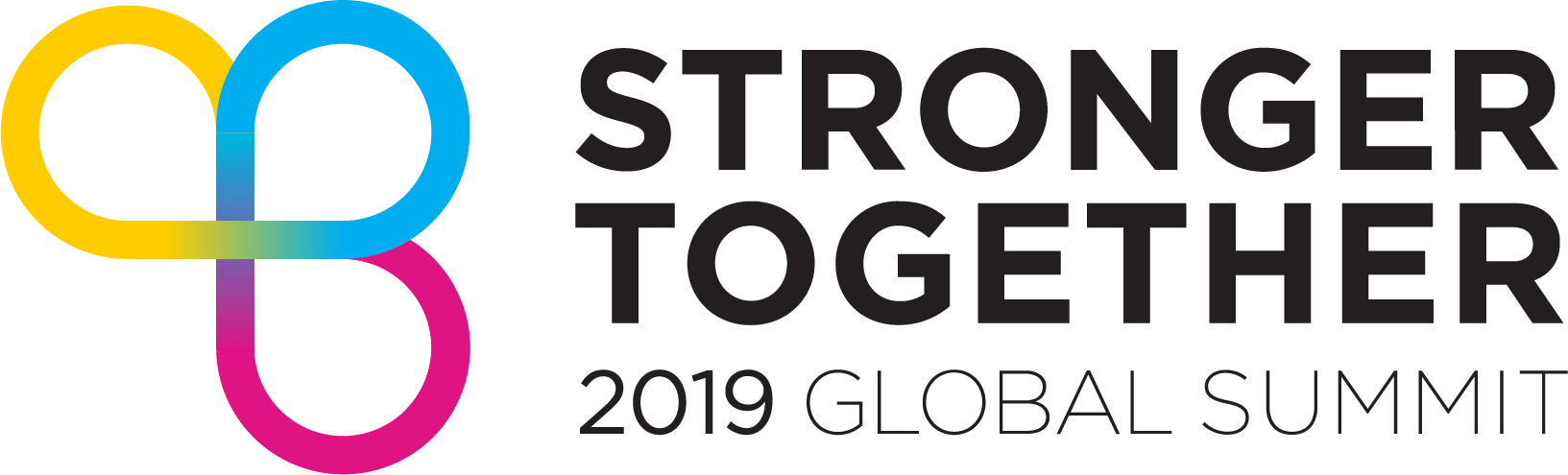 ЗАЈЕДНО ЈАЧИГлобални самит 2019Извештај о Глобалном самиту оболелих од РА 20-21. новембар 2019.Џерзи Сити, Њујорк, САД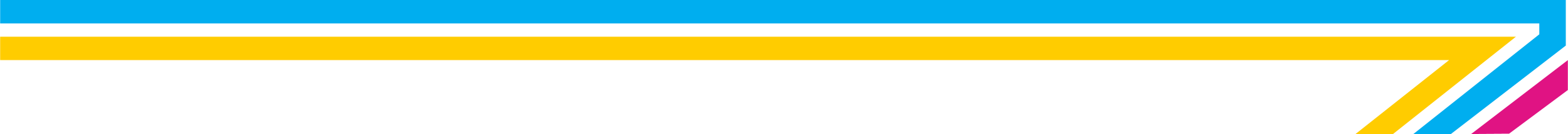 Резиме Као део своје посвећености подршци образовања и оснаживања пацијената у реуматологији, Фајзер је 2013. основао „Јачи заједно против РА“ - дводневни глобални форум група пацијената са реуматоидним артритисом фокусиран на кључна питања са којима се суочавају РА пацијенти широм света и у свом региону. Од тада, Фајзер је био домаћин пет додатних регионалних самита у Европи и Латинској Америци, а 2015. покренуо је велику глобалну иницијативу под називом „РА НаРАтив“. „РА НарРАтив“ је прикупио увиде лекара и пацијената кроз два глобална истраживања на готово 4000 одраслих особа са РА и готово 1.700 лекара из 17 земаља. Резултати ових истраживања показали су важан комуникациони јаз између лекара и њихових пацијената, што је резултирало субоптималним управљањем и лечењем болести.У 2018. години, Паблик Еферс (Public Affairs) био је домаћин глобалног састанка Саветодавног савета за РА са представницима осам држава широм света како би потражили савет о томе како Фајзер може даље унапредити своје ангажовање за пацијенте са РА. Међу препорукама су биле да се Фајзер више укључи у пружање подршке другим групама пацијената са реуматским болестима, као што су псоријатични артритис (ПсА) и аксијални спондилоартритис (акСпА), помогне у решавању проблема изван куће у професионалном и друштвеном окружењу, проширује образовне напоре о биосимиларима и више подржава фокусиране иницијативе које се тичу политике, попут циљева времена- до- дијагнозе.Самит за пацијенте са РА „Јачи заједно“ одржан је у Џерси Ситију, Њујорк, САД од 20. до 21. новембра 2019. и окупио је готово 30 група из Северне Америке, Европе, Латинске Америке и Јужне Кореје.Циљеви састанка:• Боље разумети препреке у политици и здравственом систему који утичу на негу и лечење људи који имају реуматолошке болести и посебно реуматоидни артритис.• Генерисати идеје о томе како превазићи ове баријереПомоћи да се ојачају односи РА, ПСА и АС група болесника у заједници и мрежа• Обезбедити форум за иницијативе радионица на регионалном нивоуКључне теме и потезиБило би од користи разумевање нивоа знања лекара примарне неге о РА и развој образовних ресурса и алата, укључујући дигиталне дијагностичке алате• Дељење комуникационих ресурса које су развиле организације пацијената у другим земљама подстакло би сарадњу и повећало удео њиховог гласа како би се подстакле променеПодаци о пуним трошковима РА за друштво, здравствени систем и пацијенте ојачали би комуникацију у групама пацијената - посебно подаци који показују да финансијски и друштвени трошкови „без лечења“ превазилазе трошкове лечења за пацијенте. Увођење биосимилара може се користити за вођење разговора око модела неге и пружа могућности за отварање дискусија унутар шире заједнице око приступа терапијама и примени негеИзвештај о састанку1. дан - добродошлица и уводУ анкети пред састанак, вође група пацијената питане су шта највише желе да добију од Самита. Два прва одговора била су „да размене искуства о најбољим праксама у комуникацијским активностима у јавном образовању“ и „развијању снажније стратегије за промену перцепције власти и доносиоца политика о РА“.Понашања која утичу на приступ незиПод председавањем Клер Џеклин (Национално друштво за реуматоидни артритис-ВБ), прво пленарно заседање било је фокусирано на то како јаз у дијалогу пацијента и лекара индиректно доприноси потцењивању оптерећења РА. „РА НарРАтив“ стекао је драгоцене увиде из испитивања скоро 4000 људи са РА и 1700 реуматолога, а глобални подаци и они на нивоу земаља представљени су на конгресима широм света и коришћени за израду упутстава за пацијенте за разговор и изјаве о потреби да здравствене установе побољшају разумевање и комуникацију.Истакнуте су активности по земљама вођене као одговор на налазе „РА НарРАтив“, са фокусом на кампању освешћивања о болести РА у Израелу, самостални едукативни догађај за лекаре о Увидима у упале и имунологију и америчку кампању Риел Ток, са фокусом на искрене разговоре о томе  „Шта је најважније“ за пацијенте са РА, ПсА и УЦ.Саопштили су детаље о предстојећој кампањи Фајзера за Глобално образовање/подизање свести  пацијената/Артрајтис Ривилд, чији је циљ пружање подршке пацијентима кроз образовање и свест путем друштвених медија како би се постигао успех у лечењу. Кампања жели да подстакне пацијенте да се повежу са организацијама пацијената и да отвореније разговарају са својим здравственим установама о томе како РА може утицати на њихов живот.Понашања која утичу на приступ нези - кључне тачкеКако можемо побољшати здравствену писменост и е-здравље како бисмо се позабавили понашањима која могу утицати на приступ нези?Локализација кампање омогућиће земљама да појачају подршку и уведу локалне језичке нијансеЗдравствена писменост је изазов на свим тржиштима, а укључивање видео садржаја је неопходно за ефикасну комуникацијуКључни аспект Артрајтис Ривилд  је повезивање пацијената са организацијама пацијената. „РА НарРАтив“ је утврдио да је низак број пацијената који имају приступ подршци организација пацијенатаМентално здравље• Постоји значајан јаз у препознавању и разумевању утицаја РА на ментално благостање. Често су особе са РА уморне од испробавања различитих лекова и осећају мало олакшања код симптома као што су бол и умор. Здравствени радници не реагују нужно на пацијенте који кажу „добро смо“, посебно ако су клинички знакови и показатељи болести нормални• Укупни трошкови РА се не схватају ако не разматрамо утицај на ментално здравље и с тим повезана питања. Да ли постоји потпунија прича коју би требало да причамо? Причу смо пренели пацијентима и здравственим установама, сада морамо да је проследимо доносиоцима политика.Политике које утичу на приступ незиДруга сесија била је фокусирана на политике које утичу на приступ нези. Резултати из истраживања пред састанке известили су да, упркос доступности терапија ТНФ-ом, ЈАК-ом и ИЛ-17а инхибиторима у већини земаља, 41% испитаника верује да 20-30% РА-пацијената у њиховој земљи нема приступ напредним РА терапијама у одговарајућем временском оквиру. Поред тога, 46% сматра да је приступачност и доступност лечења РА тешка у њиховој земљи због више административних корака који су укључени у то.У Великој Британији пацијенти морају да имају класификацију тешке болести да би им могао бити дозвољен приступ напредној терапији за РА упркос добро документованом утицају на напредовање болести који је последица ограниченог приступа тим лековима. У САД, политика претходног одобрења негативно је утицала на радно оптерећење лекара и довела до кашњења у приступу пацијената нези и може довести до тога да пацијенти одустану од захтева за специфично лечење и могу чак да доведу до озбиљних нежељених догађаја услед утицаја на пружање неге.
Панел који су чинили Ана Хајд (Фондација за артритис, САД), Силвија Тоноло (АНМАР, Италија) и Марија Мерцедес Руеда Гутиерез (ФУНДАРЕ, Колумбија) представио је политичку ситуацију у њиховим земљама, а потом су им учесници постављали питања.Политике које утичу на приступ нези - кључне тачкеАна Хајд - Фондација за артритис, САД• Фондација за артритис бави се подизањем свести о артритису и утицају које лекови могу имати код актера у здравству, укључујући креаторе политике• Административно оптерећење има утицаја пре него што пацијенти уопште започну лечење - ако постоје препреке код одређених терапија, пацијенти се могу одлучити за мање 'ефикасан' производ до којег је лакше приступити• 4 од 5 давалаца осигурања захтевају да пацијенти „пређу“ референтни производ пре него што добију приступ биолошком сличном• Фондација за артритис обраћа се директно законодавцима да потакну промену закона, али предност је радити директно са заинтересованим странама (даваоцима осигурања, послодавцима) на подизању свести и побољшању политика
Силвиа Тоноло - АНМАР, Италија Циљ организације је да осигура да доносиоци одлука људе са РА не виде као трошак, већ као ресурс. Пацијенти са раном дијагнозом који су ефикасно лечени могу наставити са радом и бити продуктивни чланови друштва Њен циљ је пружити подршку пацијентима да би могли да одбране своје право на лечење, повисујући глас пацијента у дискусијама о политици. Округли столови су врло моћан примери како да здравствени органи буду одговорни за управљање буџетом Од кључног значаја у разговору са креаторима политике је да се фокусирају не само на лекове, већ и на балансирање радног окружења и окружења за стварање финансијске одрживости система. У Италији се сваке године изгуби 23 милиона радних дана због РА и СПА.
Марија Мерцедес Руеда Гутиерез - ФУНДАРЕ, КолумбијаПриступ лековима у Колумбији је исти за све; међутим, због недостатка финансијских средстава, здравствена заштита је скупа за све. Квалитет давалаца здравствених услуга је променљив, што додатно доприноси проблему Преваленција реуматске болести у Колумбији износи 3,84%, али РА није део наставног плана и програма медицинске школе Лечење РА сматра се врло скупим - али недостају информације о цени болести, таквој хоспитализацији, итд. Међутим, јасно је да ће пацијенту бити добро ако има приступ терапији и добром реуматологу.АСИФ и ИФПА - Извештаји других међународних групаМеђу присутнима на састанку, 80% је пријавило да њихова организација подржава пацијенте који имају реуматолошке болести, укључујући ПсА и акСпА.Мајкл Малинсон из Међународне федерације аксијалног спондилоартритиса (АСИФ) говорио је о својим напорима да окупи и едукује чланове на побољшању квалитета живота и стандарда неге за људе који живе са акСпА. АСИФ је подржао Међународну мапу аксијалног спондилоартритиса - истраживачку иницијативу сличну РА НаРАтиву која је процењивала утицај и оптерећење акСпА из пацијентове перспективе. Кључни налази укључују стално одлагање дијагнозе, значајан утицај активне болести на радну способност пацијента и лошу комуникацију између пацијената и лекара у вези са циљевима исхода лечења. Истраживачи су закључили да ће ко-креирање решења са свим актерима побољшати квалитет живота и стандард неге људи који живе са акСпА.АСИФ је присутан у ЕУЛАР-у, АЦР-у и ПАНЛАР-у и пружа подршку пацијентима путем веб странице и друштвених медија. АСИФ је члан ЕУЛАР ПАРЕ и ради на подстицању стварања нових акСпА друштава (АСИФ развија пакет „Друштво у кутији“) који пружа водич за покретање и развој организације, основну веб страницу и алате за друштвене медије, као и информативне брошуре које се могу лако превести).Ингвар Ингварсон из Међународне федерације удружења за псоријазу (ИФПА), истакао је мисију ИФПА-а да буде глобално удружење за подршку оболелима од псоријазе, са фокусом на оснаживање чланова, побољшање животних услова за пацијенте са псоријазом, подизање свести и сарадњу са колегама.ИФПА ради на подизању свести о псоријази путем догађаја као што су Светски дан псоријазе и сарађивала је са Међународном лигом дерматолошких друштава (ИЛДС) и Међународним саветом за псоријазу (ИПЦ) заједно са универзитетима Лувен и Хамбург на стварању Глобалног атласа за псоријазу, са циљем документовања и коришћења глобалних и регионалних здравствених података о псоријази ради идентификације глобалног оптерећења. ИФПА такође сарађује са медицинском заједницом за одржавање Светске конференције о псоријази и ПсА сваке 3 године, која се сада одржава већ шести пут.Кључни приоритети ИФПА-е у 2020. години су даљи развој и подршка пацијенатима, дефинисање регионалних тежишта организације и рад на Универзалном здравственом обухвату.Да би подстакла боље везе, ИФПА посеже за разним асоцијацијама пацијената, укључујући дијабетес и групе за ментално здравља. Сви пацијенти се суочавају са сличним проблемима са недовољном дијагнозом, устаљеним понашањем, трошковима лечења и потребом да се у  здравственом систему утврди вредност задржавања људи на раду.Глобална РА мрежа - РА здравствени моделиЧерил Коен (Стручњаци за потрошаче са РА; АЦЕ) говорила је о Глобалној мрежи РА. Глобалну РА мрежу основале су 2016. године организације РА пацијената из 18 земаља; АЦЕ је Секретаријат. Циљ је успостављање међународних односа и усклађивање заједничких циљева и иницијатива међу РА групама.У Канади је златни стандард РА модела неге дефинисан на основу пет кључних елемената. Глобална РА мрежа стара се да се разуме искуство неге за пацијенте са РА, покренувши истраживање у 24 земље. Истраживањем су утврђене значајне разлике између златно-стандардних РА модела неге и стварних искустава пацијената са управљањем хроничном болешћу у свим кључним елементима дефинисаним у канадском моделу. Конкретно, идентификована су значајна питања у приступу дијагнози РА.Испитивањем фактора који помажу пацијентима да добију дијагнозу, кључни елемент био је опис симптома од стране пацијента. Повећавање свести популације пацијената и едукација о РА што омогућава бољу артикулацију симптома могло би олакшати ранију дијагнозу РА. Напомињемо, само нешто више од половине испитаника известило је да је лекар детаљно прегледао зглобове и скелетни систем.Информисана о резултатима анкете, мрежа је развила „РА моделе упутства за путеве неге“ који садржe свеобухватан приказ путовања пацијента са РА у 13 корака кроз здравствени систем са корисним информацијама и ресурсима који су доступни за преузимање за сваки корак. Глобална РА мрежа „РА Коминике“ такође је створена да омогући дељење размену између организација о предузетом раду.Подаци на нивоу лекара и пацијената постоје и морају се користити за подршку заговарању за стандардизоване РА моделе неге широм света.1. дан радионица: Баријере у политициЦиљ радионица првог дана био је да се идентификује понашање политике која на време утиче на „суспектну“ дијагнозу, лечење или упућивање (у складу са групом) и да се разговара о потенцијалним решењима за њихово превазилажење. Резултати рада су приказани у наставку: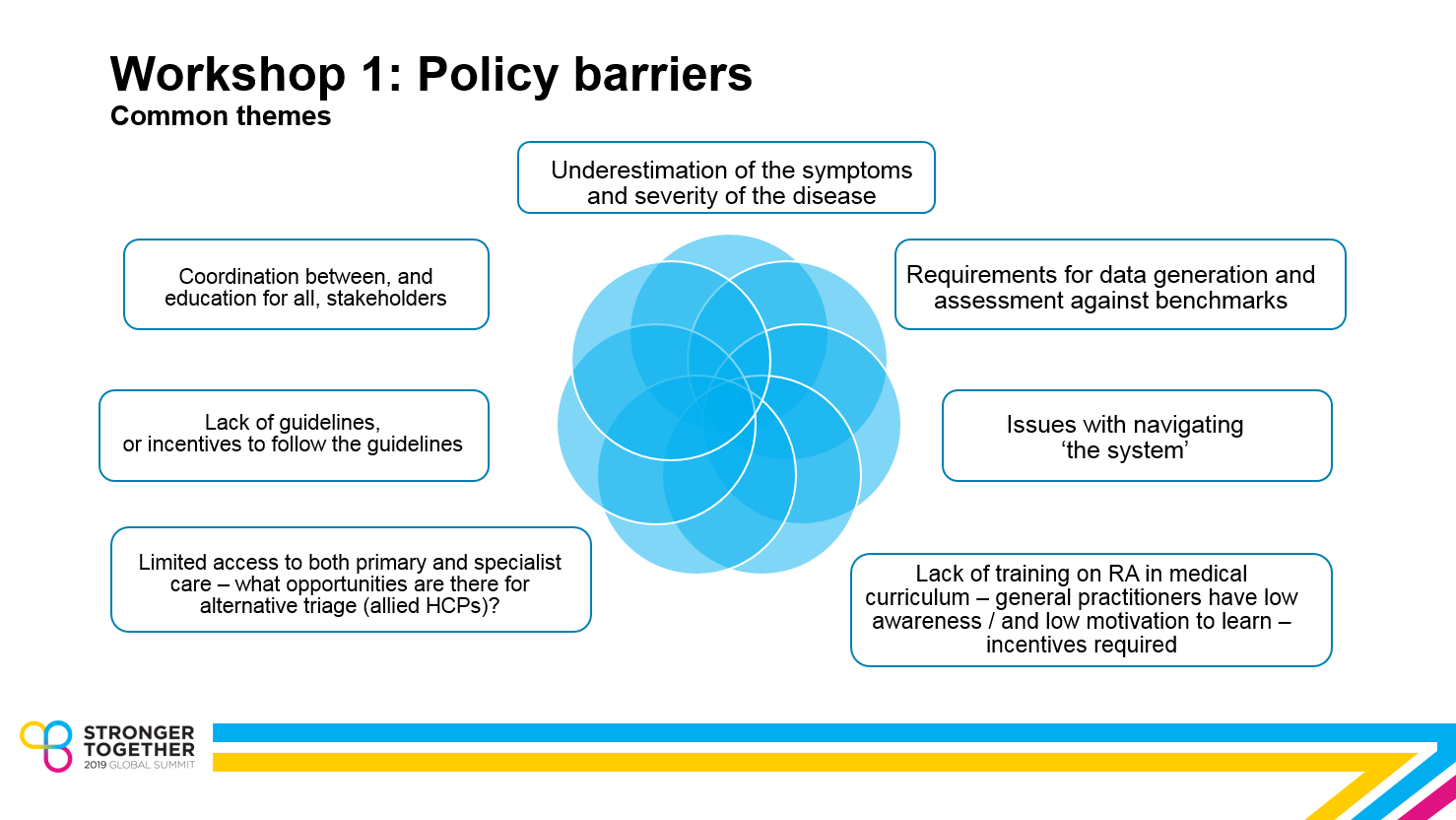 Радионица 1: Баријере у политициПотцењивање симптома и озбиљности болестиКоординација између и образовање за све, заинтересоване странеНедостатак смерница или постицаја да се прате смерницеОграничен приступ примарној и специјалистичкој нези-какве шансе постоје за алтернативну тријажу (савези здравствених институција)? Захтеви за генерисање података и процену према референтним вредностимаПроблеми у навигацији „системом“Недостатак обуке о РА у медицинским програмима , лекари опште праксе имају ниску свест/и ниску мотивацију да уче –потребни су подстицаји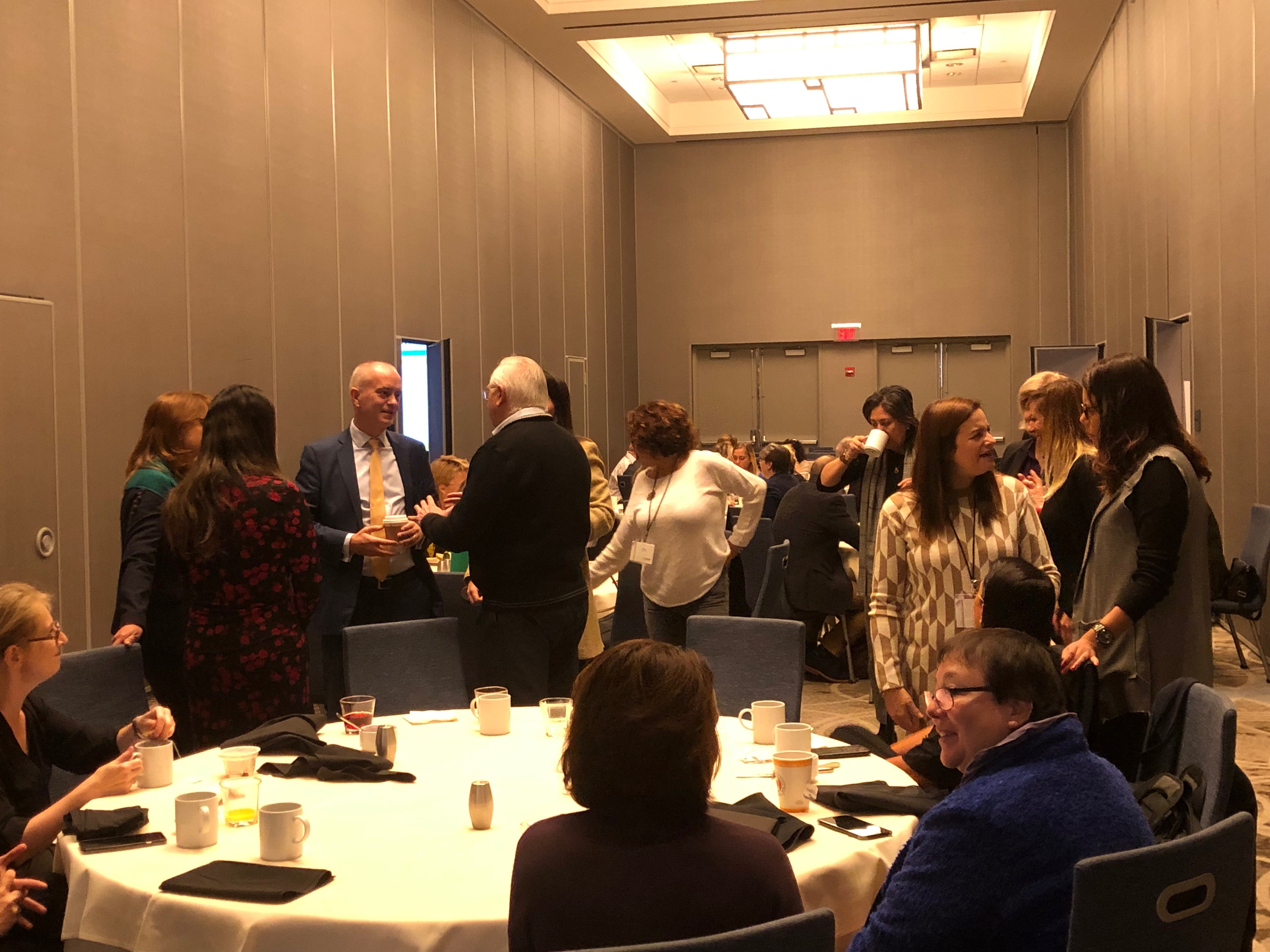 2. дан - Биосимилари и регионалне радионицеДруги дан самита почео је неформалним састанком на доручку са Ричардом Блекберном, глобалним председником компаније Фајзер за упалу и имунологију и вођама група пацијената.Ажурирање биосимилара и дискусија на  округлом столуКлер Џеклин (Национална асоцијација за реуматоидни артритис); Черил Коен (Стручњаци за оболеле од артритиса; АЦЕ); Џули Рид (Фајзер); Марк Латимер (Фајзер)У анкети пре састанка, вође група пацијената питане су које су теме у вези са биосимиларима  најинтересантније. Поред тога што су желели да продубе своје знање и разумевање биосимилара, делегати су такође рекли да желе више информација о:Уштеди трошкова повезана са биосимиларимаДоступним ресурсма и информацијама о биосимиларимаУпотреби и искуству са биосимиларима у различитим земљамаУ новим информацијама о биосимиларима примећен је пораст стопе одобравања у последње 2 године; међутим, стопе продора и даље увелико варирају међу земљама. Округли сто је довео до следећих главних тачака:Ажурирање биосимилара и округли сто - кључне тачкеОдобравање било ког лека од стране ЕМА и ФДА је врло темељито. Владе и власти требало би да помогну едукацији свих заинтересованих страна о ригорозним регулаторним процесима одобрења за биосимилареУвођење биосимилара може се користити за вођење разговора о оптимизацији модела неге и лечења РА и употреби биолошких лековаДељење информација које су развиле организације пацијената у другим земљама подстакло би сарадњу и повећало утицај слањем заједничких порука. Ажурирање биосимилара и округли сто - кључне тачке (наставак)Остали владини приоритети, попут развоја националне индустрије, у неким су случајевима у Латинској Америци створили ситуацију у којој су биосимилари скупљи од  оригинала.Пацијентске организације морају бити транспарентне и вођене доказима у тражењу сталног односа са владом. Рад у партнерству може повећати медијску покривеност ради побољшања образовања и информисаности о пацијентима.Други дан регионалних радионица: Уклањање баријера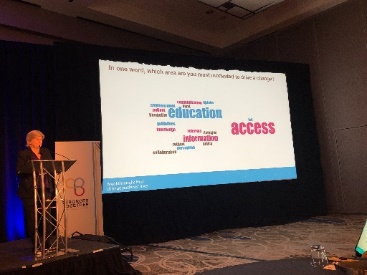 Заједничка тема у земљама била су кашњења у дијагнози, упућивање и лечење због слабог разумевања лекара опште праксе и ниско оптерећење трошкова  РА  од стране оних који плаћају и креатора политика. Међу предложеним активностима били су израда материјала заснованих на подацима  за групе пацијената  о трошковима приступних баријера,  "индекс спремности политике РА" земаља и потенцијални дигитални алат за дијагностику РА за лекара опште праксе. Дељење информација и података који подвлаче праве трошкове РА и побољшање знања о болести од виталног је значаја за подржавање приступа дијагнози и лечењу и побољшање квалитета живота пацијената са РЛатинска АмерикаЗаједничка тема земаља Латинске Америке фокусирана је на препреке у политици:• Недостатак свести код влада• Недостатак интеграције заинтересованих страна• Слаба укљученост у одлучивање о политици биосимилараУчесници су предложили сарадњу у покретању „манифеста“ који је фокусиран на објашњавање катастрофалне природе РА и обезбеђивање адекватног скупа политика и прописа који узимају у обзир глас лекара и пацијента. Рад са одељењима за рад и инвалидитет, а не здравственим одељењима, мање је конкурентанСамит је завршен захвалношћу свим предавачима и полазницима на њиховом драгоценом доприносу. Резултати препорука за продор на регионалном нивоу биће анализирани 2020. са организацијама и колегама из других земаља како би се утврдиле потенцијалне заједничке активности.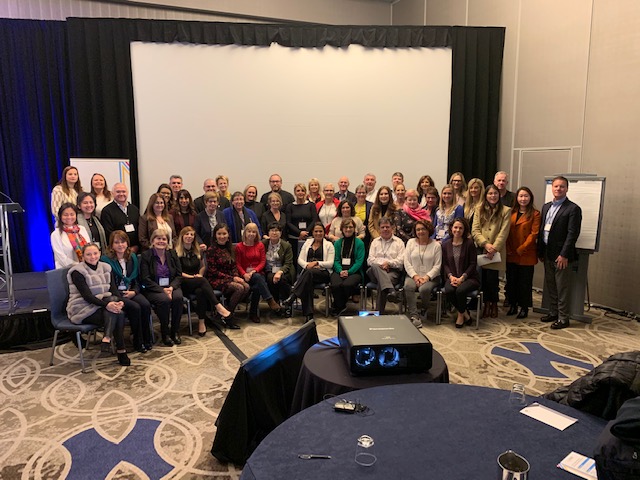 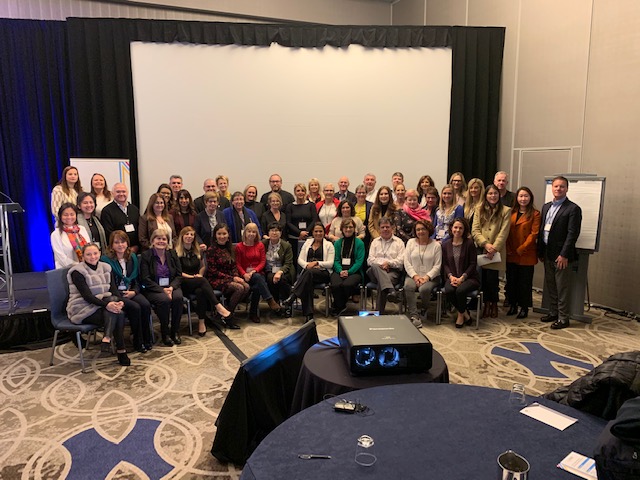 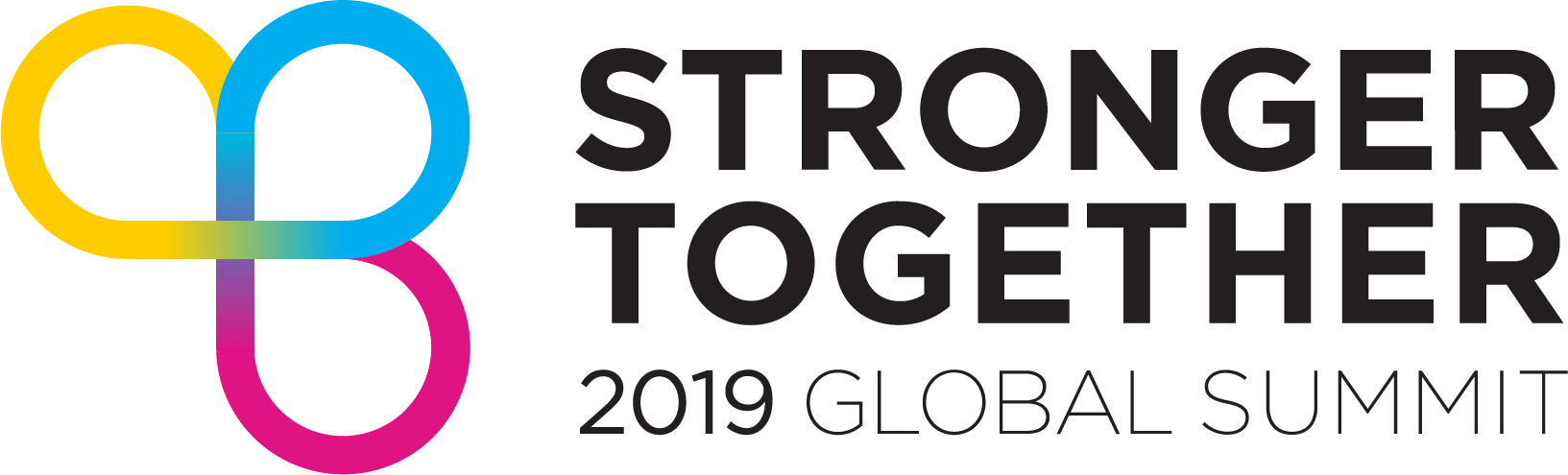  Хвала вам!Организације учеснице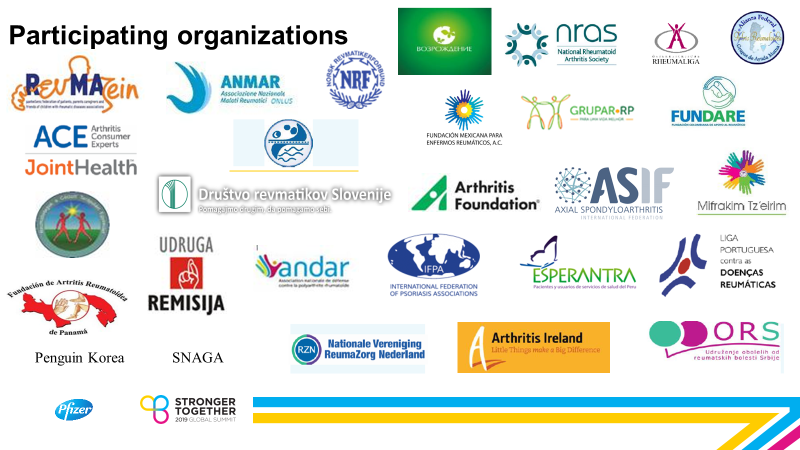 Attendees and Patient OrganizationsУчесници и организације пацијенатаРадионица А: Време за „суспектну“ дијагнозуБаријера 1: Освешћеност јавног здравља за РА / ИАРадионица А: Време за „суспектну“ дијагнозуБаријера 1: Освешћеност јавног здравља за РА / ИАЗашто је ово препрека?• Недостатак разумевања симптома• Потцењивање симптома• Владе не разумеју озбиљност• Јавност не разуме окидачеШта треба променити?Прикупљање података (епидемиолошка / јавна свест)Стигма око РАСвест о дугорочним неспособностимаКапацитет заступника пацијената (појединци, здравствене институције, организације итд.)Потенцијалне акције: • Знати које тастере да притиснете • Давање података за добро коришћење • Кампања за масовне медије • Јасан позив на акцију са „једним гласом“ • „Алат“ за обуку / едукацију заступникаАктери:• Дигитални / технолошки партнери• Маркетиншки стручњаци•Професионалне организације за реуматологију• КОЛ-ови повезани на РАБаријера 2: Познавање РА / ИА у примарној здравственој заштитиБаријера 2: Познавање РА / ИА у примарној здравственој заштитиЗашто је ово препрека? Кашњење и дугорочне импликацијеНедостатак медицинске обуке (почев од нивоа медицинске школе)Недостатак алата за мерење тешке болестиОптерећеност са превише препорукаШта треба променити?Наставни план медицинске школеАпетит лекара за упознавање РА / ИАОдговарајући приступ досјеима пацијенатаПотенцијалне акције:Врменски ефикасни образовни алати /стална стручна обукаПолитика владе за подстицање побољшаних перформанси раног откривањаГамификација за подстицање лекара опште праксеМедицинске школе / факултетиБолничке властиЛокалне властиФармацеутске компанијеДоносиоци одлука о здравственом путуПриватне осигуравајуће компанијеБаријера 3: Приступ лекару примарне неге (недостатак лекара опште праксе)Баријера 3: Приступ лекару примарне неге (недостатак лекара опште праксе)Зашто је ово препрека?• Нема довољно лекара; кашњења и дугорочне импликације• Удаљена подручја имају ограничену доступност (пацијенти могу сами узроковати одлагање ако сматрају да њихови симптоми нису довољно хитни)• Нема довољно студената медицине / студената медицине који напуштају земљу студија• Обучени медицински стручњаци не могу да добију сертификат у страним земљама•Недостатак финансијских подстицаја за лекара опште праксе у руралним областима (они у руралним срединама су приватни)• Радно време (понедељак – петак, а многи раде с делимичним радним временом)• Скупо за образовање студената медицинеШта треба променити?Идентификовати првог лекара за контактПут лиценцирањаУвести више места у медицинској школиРадионица Б - Време за препорукуРадионица Б - Време за препорукуБаријера 1: код лекара опште праксе непознавање знакова и симптома РАБаријера 1: код лекара опште праксе непознавање знакова и симптома РАЗашто је ово препрека?Спречава правовремене препоруке (пацијентова болест напредује)Може довести до погрешне дијагнозеШта треба променити?• боља интеграција у медицински наставни план и програм• Више образовања о горућим питањима• Нагласите значај физичког прегледа• Претпоставке/исправност• Стереотипи о пацијентуПотенцијалне акције: Стабло дигиталне дијагностикеИнфографикеЦМЕ - укључује дневни ред годишњих састанакаОбразовне могућности Светског дана артритисаЗаједничке конференције између група пацијената - покрећу ово питањеПрепоруке за наставне програме за медицинске школеПодаци о времену за препоруке за активности подршкеАктери:• Пацијенти и групе пацијената• Медицинска друштва•Удружења лекара опште праксе• Универзитети• главни хирург (да делује као заговорник)Баријера 2: Недостатак сазнања код лекара опште праксе о озбиљности РА Баријера 2: Недостатак сазнања код лекара опште праксе о озбиљности РА Зашто је ово препрека?Степен оштећења може бити брзНеразумевање потребе за напредним терапијамаНеразумевање коморбидитета и повезаног оптерећења менталног здравља код РАНеразумевање утицаја болести на посао, породицу, односе, здравствени систем, друштвоШта треба променити?Потребни су подаци (аргументи) који су објективниПотребно је прикупљање доказаПотенцијалне акције:Активности социјализацијеСведочења - примери пацијената на које је утицало кашњењеПодаци о социо-економским трошковима кашњења (на локалном нивоу)Актери:• Економисти у здравству• Осигуравајућа друштва•Други специјалисти, нпр. за ментално здравље 
Баријера 3: Лош / променљив пут примарне неге 
Баријера 3: Лош / променљив пут примарне негеЗашто је ово препрека?Нема тријажног процеса подршке пацијентимаДодатни трошкови за системБолест напредује док пацијент чека преглед реуматологаШта треба променити?• Дугорочна визија• Нацрт и план имплементације• Алат за заступањеПотенцијалне акције:Јасне смернице са временским роковимаКонсензус о оптималном приступуПацијентски ресурси о моделу неге (путоказ)Мерила и најбоље праксеМониторинг системАктери: Доносиоци политика / здравствене власти Медицинска друштва Стручни пацијенти БирократиРадионица Ц - Време лечењаРадионица Ц - Време лечења Баријера 1: Трошкови / буџети Баријера 1: Трошкови / буџетиЗашто је ово препрека?Компромиси - влада мора да одлучи о приоритетном одређивању болести - РА се не рачунаЦене лековаИсплативост - недостатак информацијао исходима лечења и ценине лечења!Шта треба променити?• Перцепција РА• Знање о исходима лечења• Ефикасна алокација буџета• Подстицаји за пацијенте да се брину о себиПотенцијалне акције:Округли сто заинтересованих страна и медијаЕкономска анализа исплативости третманаПартнерство акционих група за пацијенте на националном нивоуЕдукација пацијената о томе како да добију најбољи третман за себАктери:Групе пацијенатаОсигуравајуће компаније / послодавциВладаФармацеутске компаније Баријера 2: Недостатак националних смерница Баријера 2: Недостатак националних смерницаЗашто је ово препрека?Нема стандарда, нема праваНије једнака брига - приватна у односу на јавнуСубјективно лечење у зависности од лекараНедостатак знања, нпр. коморбитета,РА насупрот срчаним проблемима или дијабетесуШта ако се не поштују смернице?- недостатак последицаШта треба променити?• Нека вас надахњују међународни стандарди• Казне за непоштовање смерница• Интердисциплинарни приступПотенцијалне акције:Локално прилагођавање међународних стандардаРазвијати центре изврсностиЕдукација за здравствене раднике и пацијенте о смерницамаАктери:ВладаМеђународни актериГрупе за заступање пацијенатаАсоцијације здравствених радника  Баријера 3: Недостатак интеграције заинтересованих страна  Баријера 3: Недостатак интеграције заинтересованих странаЗашто је ово препрека?Недостатак образовања и информација за пацијенте у вези са лековима - пацијенти не желе да користе лек и могу бити преопрезни од нуспојава и нису потпуно свесни користиВладе не слушају организације пацијената јер НВО немају знање о оптерећењу и трошковима за друштвоБолест није приоритет за владеВлада види само трошкове лековаШта треба променити?• Едукација пацијената о добробити лекова• Едукација владе о потребама пацијенатаПотенцијалне акције:Форум са више заинтересованих страна ради разговора о потребама РАСастанци ради демонстрирања да су користи веће него трошак  Развити/дистрибуирати ИЕЦ материјале и порукеДијалог између пацијената и здравствених радника-почевши од универзитетског нивоаФармацеутске компаније треба да смање трошкове и пруже више доказа из студијаАктери: Фармацеутске компаније Пружаоци услуга / лекари Групе пацијената / породице ЈавностВлада НовинариБиосимилари - језик се не користи на исти начинЦене за биосимиларе у САД нису јаснеШтедња у САД-у не постоји за биосимилареПосредници узимају велику своту новца, што значи да попусти не иду пацијентимаСтубови политикеСпајање група ради повећања снаге за размену порукаВлада сарађује са међународном заједницом као стручњацима за садржајГрупе морају да буду гласне према питањима и да буду агресивније да би дошло до променаКонтинуирана будност о неуспеху првих политикаСмернице не гледају на путПотребно је имати стални ниво негеКроз биосимиларе или напредне терапијеПотребно је зауставити произвођаче у покушају да угуше конкуренцију и фокусирати се на пацијентеДигиталне кампање Отимање резултата истраживања биосимилараShelby De TorresPanamaNathalie DeparisAndar (Association Nationale de Défense contre l'Arthrite Rhumatoïde)Zhanna GaribyanInterregional charity public organization VozrozhdenieNenad HorvatREMISIJAAnna HydeArthritis FoundationIngvar Agust IngvarssonIFPAClare JacklinNational Rheumatoid Arthritis SocietyMaría Cristina JordanAlianza Federal Artritis ReumatoideaCheryl KoehnArthritis Consumer Experts Marios KouloumasCyprus League Against Rheumatism Katerina Koutsogianni"Reumazen" Panhellenic Federation of Associations of Patients, Parents and Friends of Children with Rheumatic DiseasesMirjana LapcevicORSKelly LendvoyArthritis Consumer Experts Yoo-Soon LimPenguin KoreaMichael MallinsonASIFElsa MateusLPCDR - Liga Portuguesa Contra as Doenças ReumáticasGráinne O'LearyArthritis IrelandEmma Pinzón de TorresFUNARP - Fundación de Artritis Reumatoide de PanamáChristian Pollock FjellstadNorsk Revmatikerforbund (NRF)Manuel Robles San RomanFUMERACMaria Mercedes Rueda GutierrezFUNDAREKarla Ruiz de CastillaESPERANTRAAlma StefanisinSNAGASilvia TonoloANMARPriscila Torres da SilviaGRUPAR Gábor TóthAssociation of Rheumatic Patients for Targeted Therapy / Reumabetegek a Célzott Terápiáért Közhasznú EgyesületJuliana VillarrealTanita WilhelmerÖsterreichische RheumaligaGerardine Willemsen-MeyNationale Vereniging ReumaZorg Nederland (National Society RA Care Netherlands)Hilly WollachMifrakim Tze'irim 